TERMS OF SALE FOR:  Myrna M. Seuring EstateAS IS			Property is being sold in AS-IS Condition with no warranties expressed or implied.			Buyer is advised to make a thorough inspection.DEPOSIT		Earnest money deposit of 10% day of sale of last bid on each parcel. This 			Deposit is NON REFUNDABLE and will be applied to the purchase price at closing.CLOSING		Within 30 days of auction day.POSSESSION		At closingLEASE		 	Open lease for 2020CONTINGENCY	There are no contingencies including those for inspections or financing.CONTRACT		Successful bidder will be required to enter into a written real estate purchase			agreement. The proposed agreement is available for buyers to review prior to the 			start of the auction.ANNOUNCEMENTS	All announcements made on day of sale supersedes all other prior written or			verbal announcements.RESERVE		Sold subject to owner’s confirmation. EVIDENCE OF TITLE	Owner will provide merchantable title in the form of a title insurance commitment			and a warranty deed (or equivalent).REAL ESTATE TAXES	SELLER to pay 2019 Real Estate taxes payable in 2020 by giving the BUYER			a credit at closing.MINERAL RIGHTS	All mineral rights owned by SELLER, if any, will be transferred to BUYER.BUYER’S PREMIUM 	No buyers’ premium on this sale. Disclaimer: The information provided is taken from sources believed to be accurate and reliable. However,no liability is assumed for errors or omissions. There are no warranties, expressed or implied. Buyers areadvised to conduct their own inspection. The Attorneys and Auctioneer conducting the sale areexclusively representing the seller.Representing Attorney: John B. Whiton Fishburn Whiton Thruman LTD 815-235-2511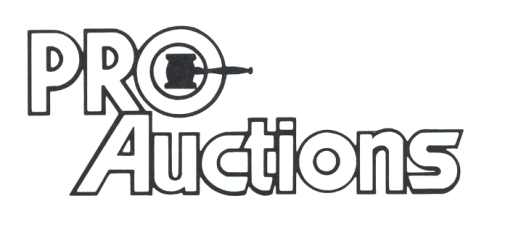 						RICK GARNHART, AUCTIONEER						IL Lic: 440000901                       					                                                                  German Valley, IL   61039			                   						815-238-3044